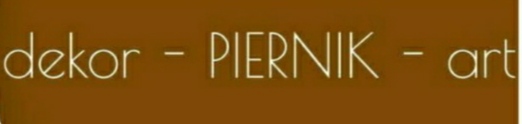 …………………….. miejscowość, data
FORMULARZ ZGŁOSZENIOWY
do III ogólnopolskiego konkurs artystycznego dekorowania pierników dla uczniów szkół o profilu gastronomicznym  „dekor – PIERNIK – art” organizowanego przez Zespół Szkół Ekonomiczno – Usługowych im. Fryderyka Chopina w  ŻychlinieNazwa i adres Szkoły, nr telefonu, email:..........................................................................................................................................................................................................................................................................................Imię, nazwisko, stanowisko, nr telefonu i email nauczyciela/opiekuna..........................................................................................................................................................................................................................................................................................Dane Uczestnika Konkursu …..........................................................................................................................................(imię i nazwisko uczestnika ).….........................................................................................................................................(zawód, w którym kształci się uczeń)……........................................................................................................................................(telefon, email)Temat pracy………………………………………………………………………………………………………………………………………………Informacje dotyczące pracy……………………………………………………………………………………………………………………………………………………………………………………………………………………………………………………………………………………………………………………………………………………………………………………………………………………………………………..…………………………………………………………..data, imię i nazwisko uczestnikaZapoznałem się z treścią Regulaminu  ogólnopolskiego konkurs artystycznego dekorowania pierników dla uczniów szkół o profilu gastronomicznym  „dekor – PIERNIK – art”…………………………………………………………..data, podpis uczestnika( czytelny)Oświadczenie dotyczące małoletniego uczestnika OŚWIADCZENIE RODZICA*/PRAWNEGO OPIEKUNAJa,………………………………………….………….., rodzic*/prawny opiekun* ………………………………………….,  wyrażam zgodę na jego/jej udział w Konkursie artystycznego dekorowania pierników dekor-PIERNIK-art., organizowanego przez Zespół Szkół Ekonomiczno-Usługowych w Żychlinie na zasadach określonych w regulaminie Konkursu oraz na przetwarzanie jego/jej danych osobowych w celach niezbędnych do realizacji Konkursu, w tym do podania do wiadomości publicznej jego/jej imienia i nazwiska w informacji o wynikach Konkursu, zgodnie z ustawą z dnia 29 sierpnia 1997 r. o ochronie danych osobowych (Dz. U. z 2002 r., Nr 101, poz. 926 ze zm.). Jednocześnie wyrażam zgodę na wykorzystanie jego/jej wizerunku na fanpage dekor-PIERNIK-art oraz w mediach gastronomicznych w ramach przedstawienia relacji z Konkursu. czytelny podpis rodzica */prawnego opiekuna* dataOświadczenie wypełnia i podpisuje rodzic/prawny opiekun małoletniego uczestnika Konkursu. Zgoda rodzica prawnego opiekuna jest wymagana, jeżeli uczestnik Konkursu nie ukończył 18 lat (do dnia wysyłki zgłoszenia). Oświadczenie uczestnika pełnoletniego OŚWIADCZENIE 	Wyrażam zgodę na przetwarzanie moich danych osobowych w celach niezbędnych do realizacji Konkursu artystycznego dekorowania pierników dekor-PIERNIK-art., organizowanego przez Zespół Szkół Ekonomiczno-Usługowych w Żychlinie na zasadach określonych w regulaminie Konkursu oraz na przetwarzanie jego/jej danych osobowych w celach niezbędnych do realizacji Konkursu, w tym do podania do wiadomości publicznej jego/jej imienia i nazwiska w informacji o wynikach Konkursu, zgodnie z ustawą z dnia 29 sierpnia 1997 r. o ochronie danych osobowych (Dz. U. z 2002 r., Nr 101, poz. 926 ze zm.). Jednocześnie wyrażam zgodę na wykorzystanie mojego wizerunku na fanpage dekor-PIERNIK-art oraz w mediach gastronomicznych w ramach przedstawienia relacji z Konkursu. czytelny podpis uczestnika data